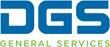 Map Viewer User Guide for the 2022 Water Grant Program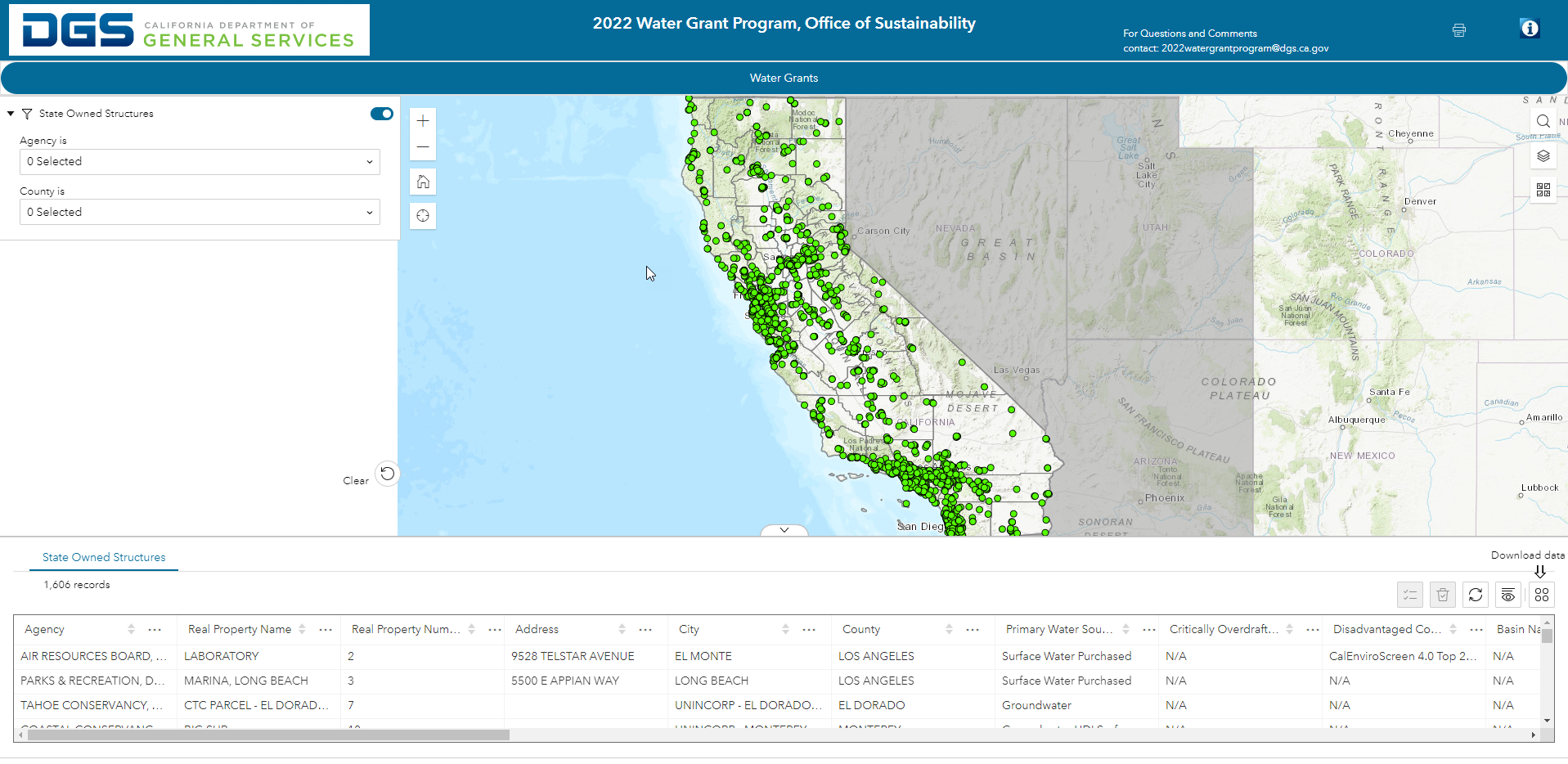 Figure : Map Viewer User Guide for the 2022 Water Grant ProgramTable of Contents	TermsCSV Export File: Microsoft Excel file typeJSON Export File: For more information on JSON go to: JSONGeoJSON Export File: For more information on GeoJSON go to: GeoJSON—Portal for ArcGIS | Documentation for ArcGIS EnterpriseSPI: The Statewide Property Inventory (SPI) is a detailed inventory of the State's real property assets including land, structures/improvements, leased space and State-owned space leased to others. *Structure number:  The structure number is required by the grant application and is assigned by the Department of General Services to each building.   Instructions on how to find the structure number is on page 19 of this guide. If a structure number can’t be found or if help is needed, then please contact  2022watergrantprogram@dgs.ca.govValue of (0): When found in a column, 0 means the data was not available, applicable, or is absent from that location. Since the required format for the column is numeric, N/A cannot be used.Value of N/A: Means that data was not available, applicable, or is absent from that location.Widget: A component of the map interface, that enables a user to perform a function.Data SourcesData SourceFields: Agency, Real Property Name, Real Property Number, Address, City, County, Latitude, and LongitudeSource: Statewide Property InventoryURL: https://spigis.apps.dgs.ca.gov/Data SourceFields: Primary Water SourceSource: California Department of Water ResourcesURL: https://data.ca.gov/dataset/drinking-water-public-water-system-information Data SourceFields: Critically Overdrafted BasinSource: California Department of Water ResourcesURL: https://water.ca.gov/Programs/Groundwater-Management/Bulletin-118/Critically-Overdrafted-BasinsData SourceFields: Disadvantaged Communities StatusSource: Office of Environmental Health Hazard Assessment - SB 535 Disadvantaged CommunitiesURL: https://oehha.ca.gov/calenviroscreen/sb535 Data SourceFields: CE4 (CalEnviroScreen)Source: Office of Environmental Health Hazard Assessment - CalEnviroScreen 4.0URL: https://oehha.ca.gov/calenviroscreen/report/calenviroscreen-40 Data SourceFields: MWD Service AreaSource: Metropolitan Water DistrictURL: https://www.sdcwa.org/projects-programs/programs/metropolitan-water-district/ Data SourceFields: Heat Island ValueSource: California Environmental Protection AgencyURL: https://calepa.ca.gov/urban-heat-island-interactive-maps-2/ Data SourceFields: Air DistrictSource: California Air Resources BoardURL: https://ww2.arb.ca.gov/geographical-information-system-gis-libraryData SourceFields: Small Water Risk ScoreSource: California Department of Water ResourcesURL: https://sandbox.data.ca.gov/dataset/drought-and-water-shortage-risk-small-suppliers-and-rural-communities/e9d98d68-399b-4275-9056-45a3d45c51a9Data SourceFields: Water System Number, Water System Name, Population, Regulating Agency, Address Line 1, Address Line 2, City, State, Zip Code, Service Connections, Contact Phone Number, and Contact EmailSource: California Water Resources Control BoardURL: https://gispublic.waterboards.ca.gov/portalserver/rest/services/Drinking_Water/California_Drinking_Water_System_Area_Boundaries/FeatureServerOverview of the Map Viewer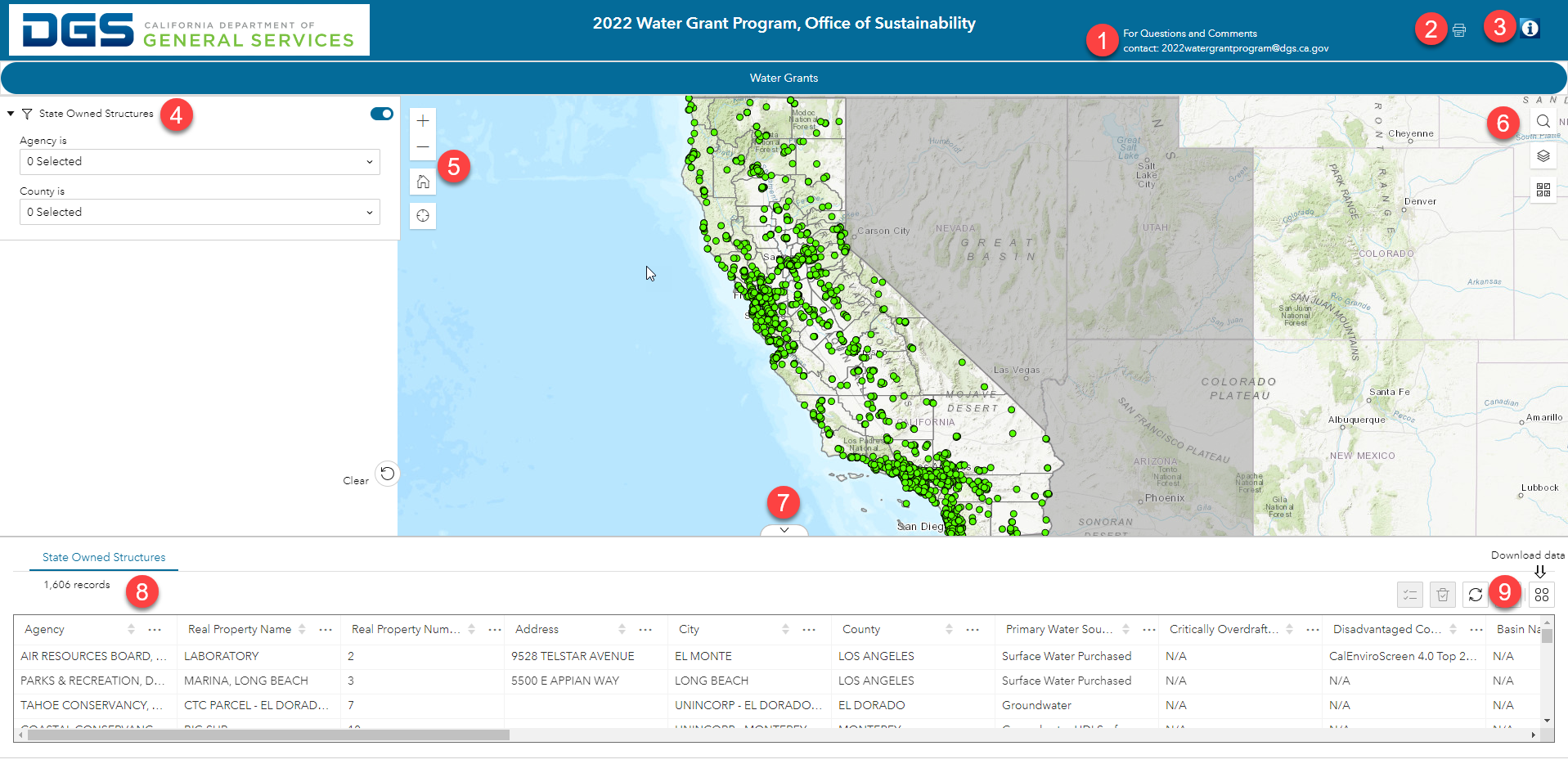 Contact information for questions, concerns, technical issues: 2022watergrantprogram@dgs.ca.govPrint FunctionHelp DocumentQuery Widget – Perform searches based on a set of criteriaNavigational Tools – Zoom In, Zoom Out, Return to full extent (Home button)Additional Widgets – Search Tool, Layer List/Legend, Basemap GalleryOpens or Lowers the Attribute TableAttribute Table – Displays records from your queryDownload Data – Export attribute table data into a CSV filePerforming a QuerySearch Options:Select an agency from the dropdown listSelect a county from the dropdown listClear your selected results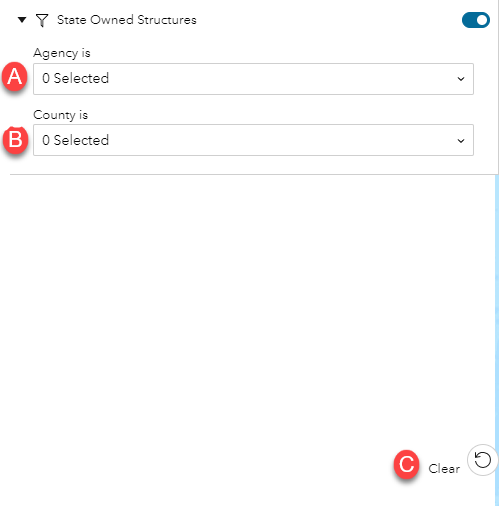 Search by Agency:Select the dropdown arrow to display Agency optionsUse the search tool to quickly find an AgencyClick the checkbox next to the Agency you want included in your search (you can select multiple)You can view all Agencies or only the ones you have selectedClick the trashcan to remove all selected Agencies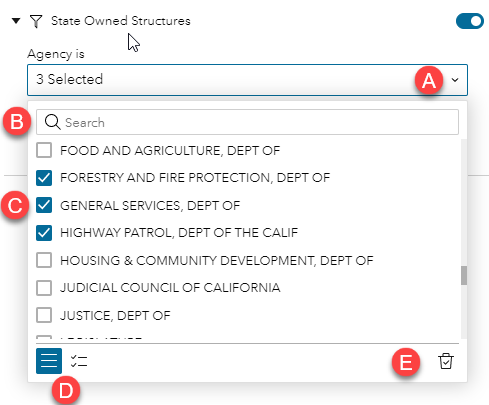 Search by County: (Agencies selected in the previous step will affect which counties are available to choose from in this step)Shows how many Agencies were selected in the previous step Select the dropdown arrow to display County optionsUse the search tool to quickly find a CountyClick the checkbox next to the County you want included in your search (you can select multiple)You can view all Counties or only the ones you have selectedClick the trashcan to remove all selected Counties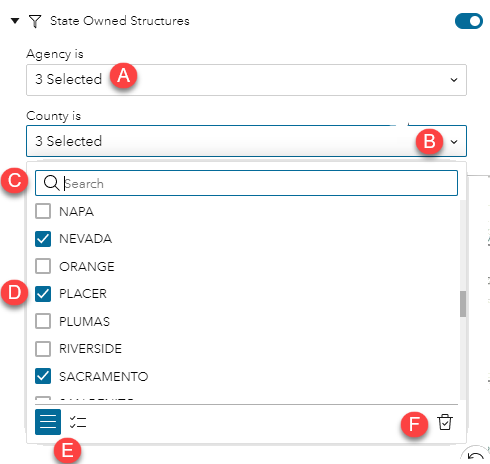 Search Results: Total Agencies that were selectedTotal Counties that were selectedMap zoomed to search resultsAttribute Table with record count and data for each point on the map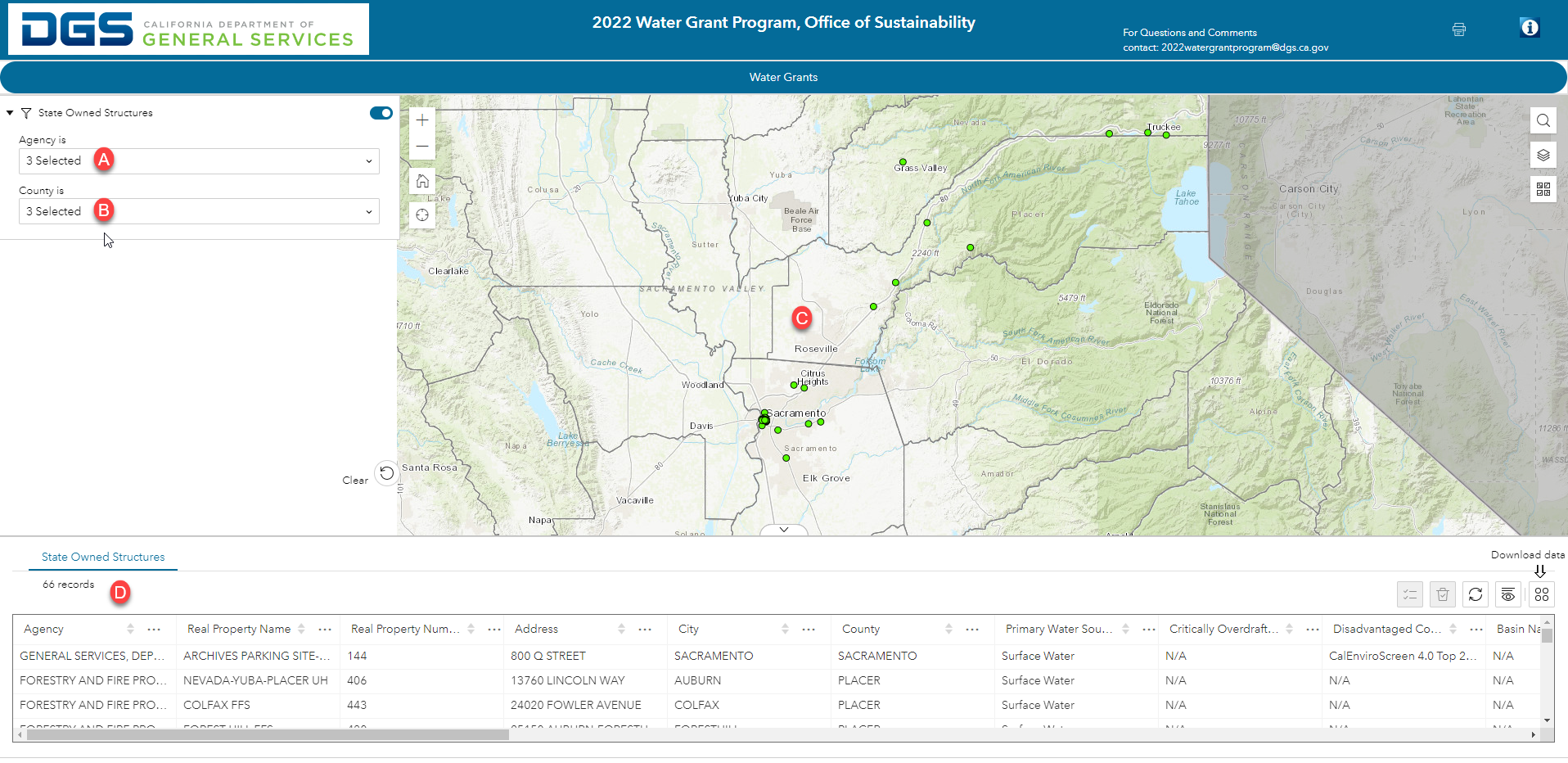 Search Results: Click on a record in the attribute table to zoom to that structure on the mapThe selected record will have a dark black circle and will blink yellow 3 times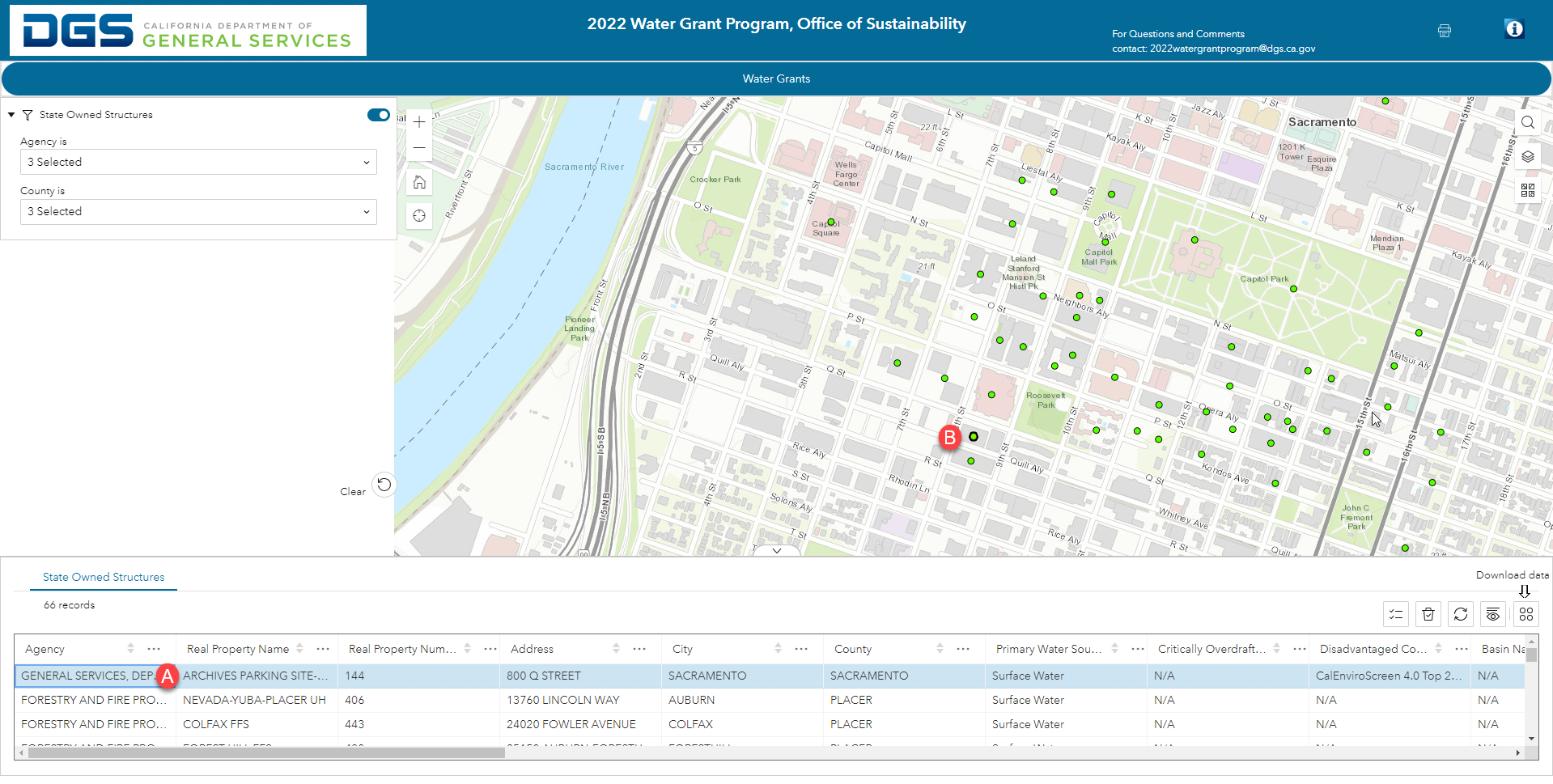 Search Results: Clicking on a point (green dot) will bring up that structures information The pop up window will display all available information for that structure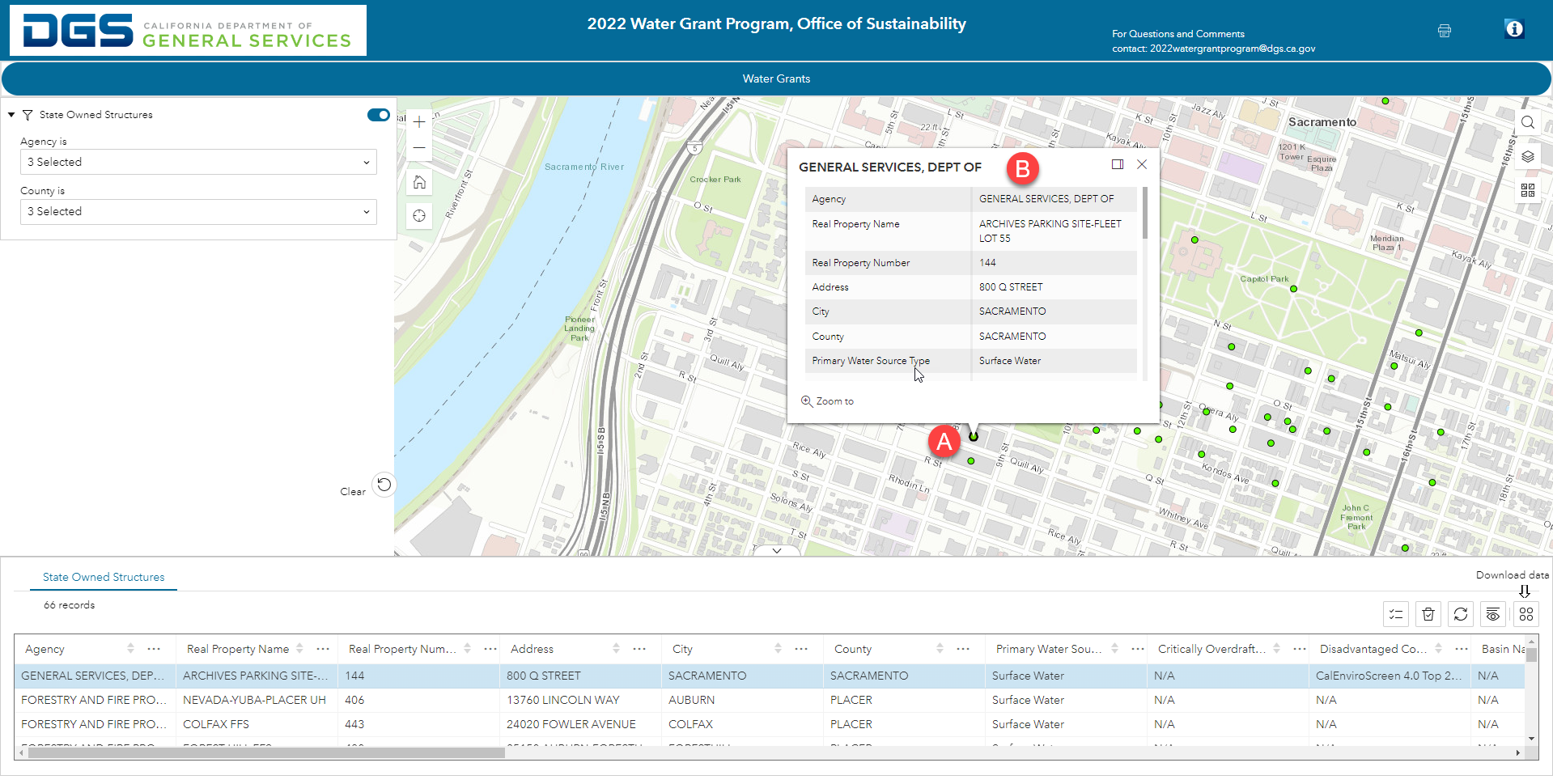 Exporting Search ResultsExporting Search Results: Click the download data button (4 dots)Click the Export all optionThere are 3 options for exporting the data. Export to CSV will produce an Excel file. For more information on JSON and GeoJSON, please visit the Terms section of this Help Document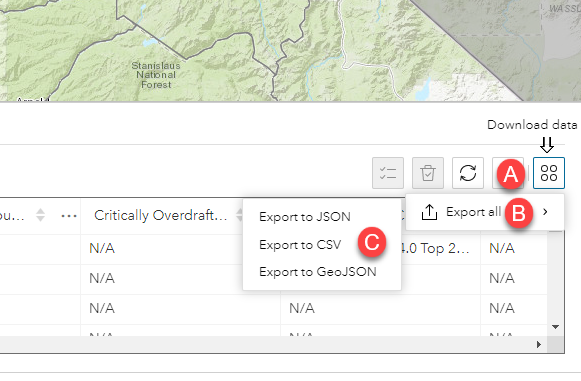 Changing the BasemapHow to change the basemap: Click the Basemap button to select from the available option to change the background image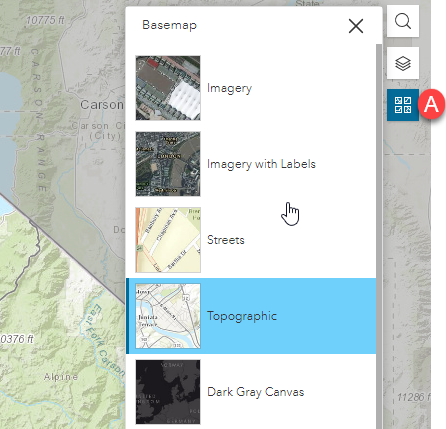 Viewing the Layer ListLayer List:Click the Layers button to view all Layers available on the MapA layer with an eyeball shows that the layer is currently active/visible on the mapA layer with a slash through the eyeball shows a layer available on the map but is not currently active/visible on the map. You can click the eyeball to toggle the layers visibility on the map on or off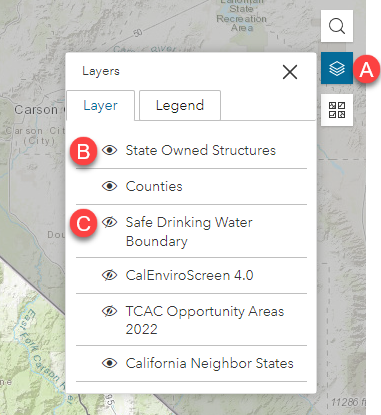 Viewing the LegendLegend:Click the Layers button to bring up the Layers and Legends tabsSelect the Legend tab to view active/visible Layers on the mapLayers currently active/visible on the map will display with their unique symbol and name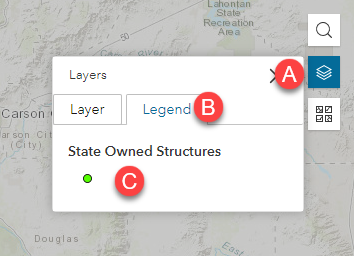 Printing a Map from the Water Grant Map ViewerPrinting a Map  From the Water Grant Map Viewera.  Select the print button b. Use the dark grey corner to maximize the window sizec.  Give your map a titled. Choose your map size e. Select Current map scale f. Click Print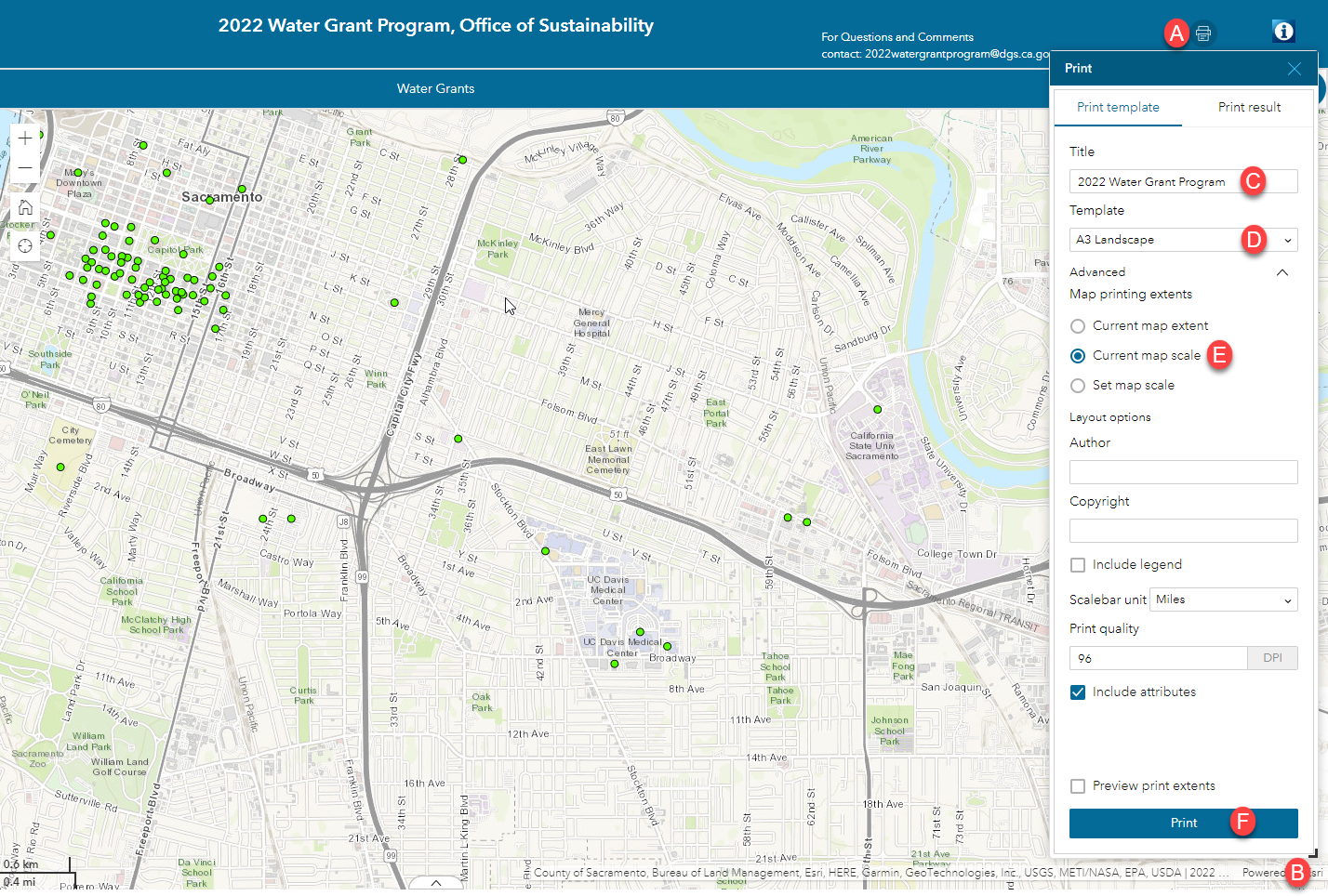 2. Printing a Map a.  Click the Print result tab b. Click on the title of the map you created to view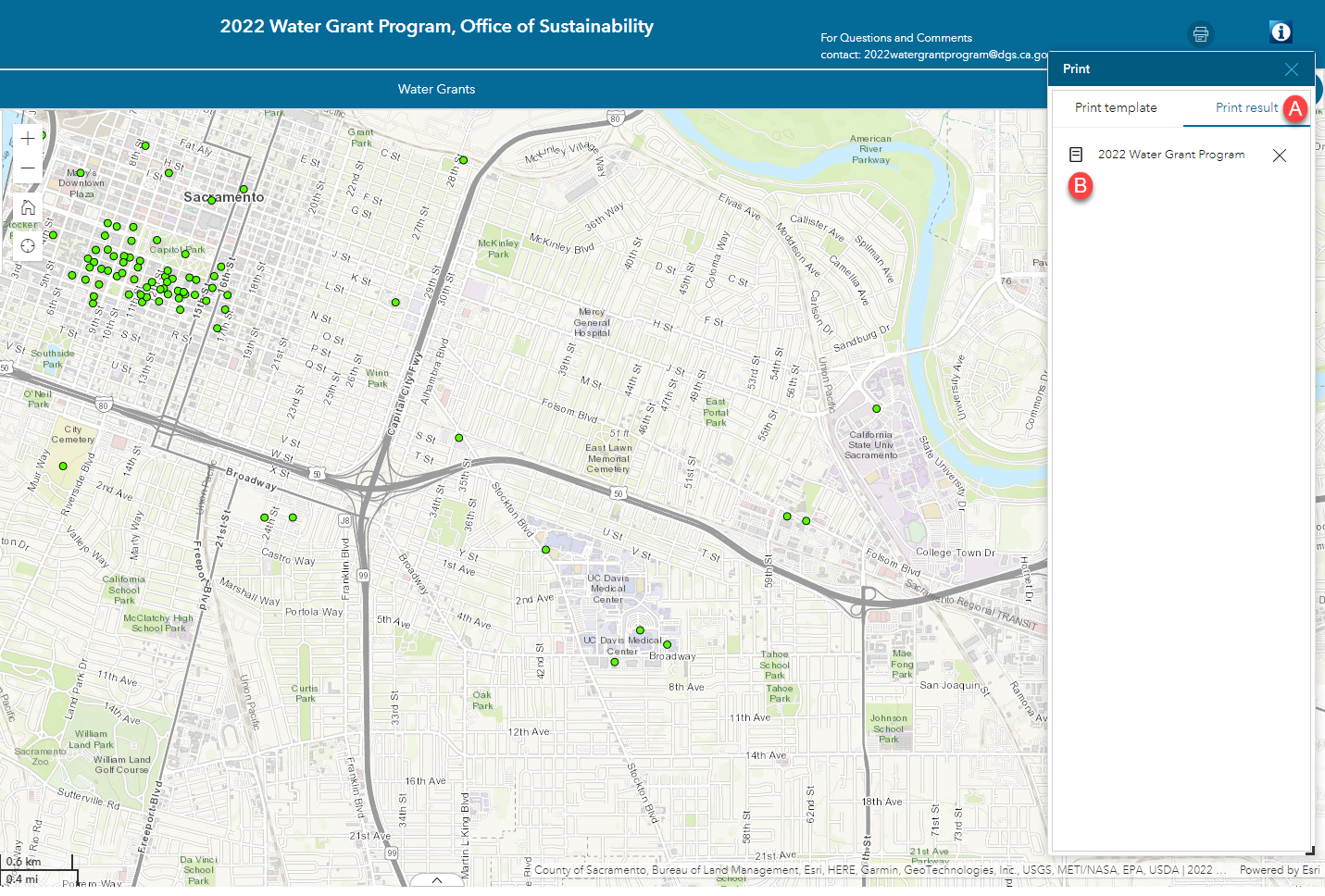 Researching a Real Property or Structure Number in the Public SPI Map Viewer**The following two pages are instructions on the SPI viewer only!**How to locate a Structure Number or Real Property in the SPI Map ViewerGo to SPI GIS Map Viewer (ca.gov)Click the Real Property CheckboxEnter in the Real Property Number you want to search for from the Office of Sustainability - Water Grants 2022 (arcgis.com) mapClick the search button to execute your query.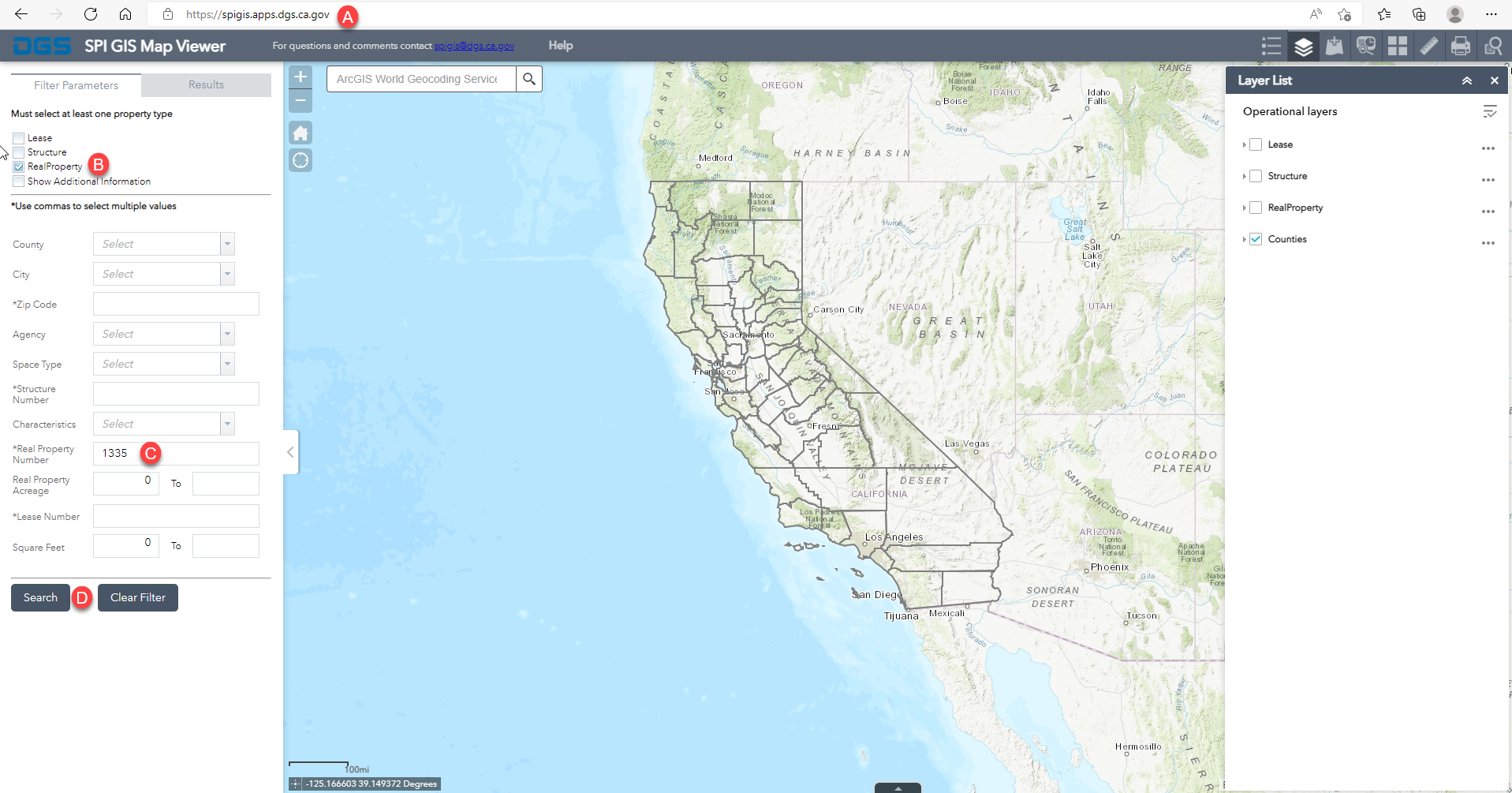 Researching a Real Property or Structure Number in the Public SPI Map ViewerHow to locate a Structure Number or Real Property in the SPI Map ViewerZoom into the Real Property square symbol on the mapThe Attribute Table will display the information for the Real PropertyClick on the Layer List buttonSelect the checkbox for Structure to display them on the mapClick on a Structure symbol (green circle) to bring up its Structure information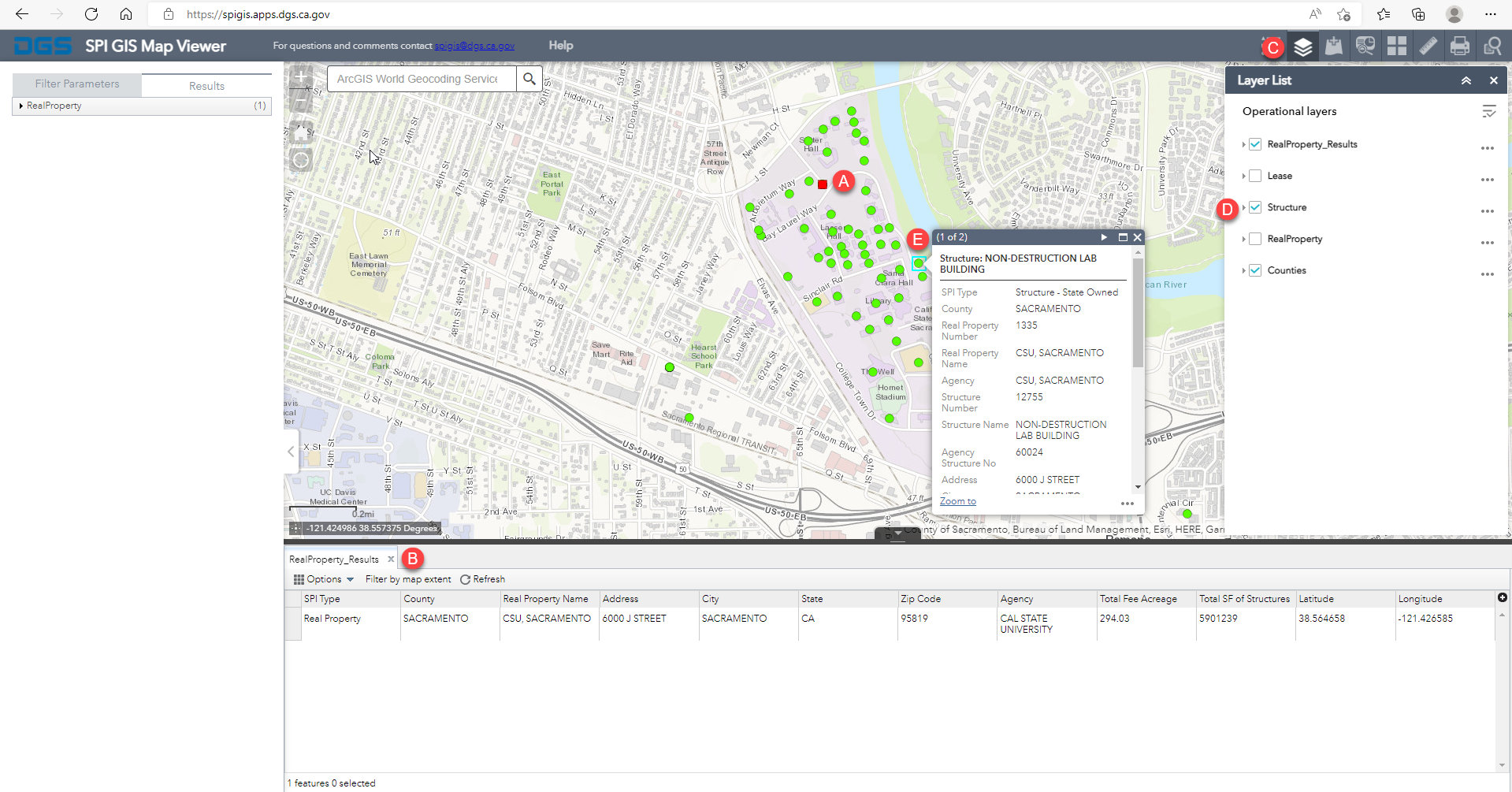 Researching a Real Property or Structure Number in the Public SPI Map ViewerAnother way to locate a Structure Number or Real Property in the SPI Map Viewera.  Select the data you want to search by. You must make a selection.b.  Search by Countyc.  Search by Cityd. Search by Zip Codee. Search by Agencyf. Search by Space Typeg. Search by Structure Numberh. Search by Real Property Numberi.  Search by Lease Number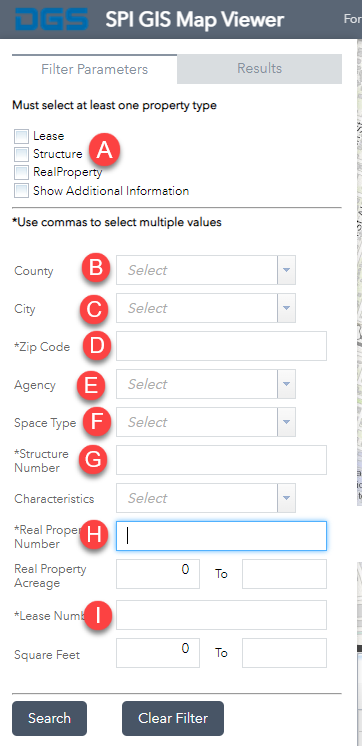 